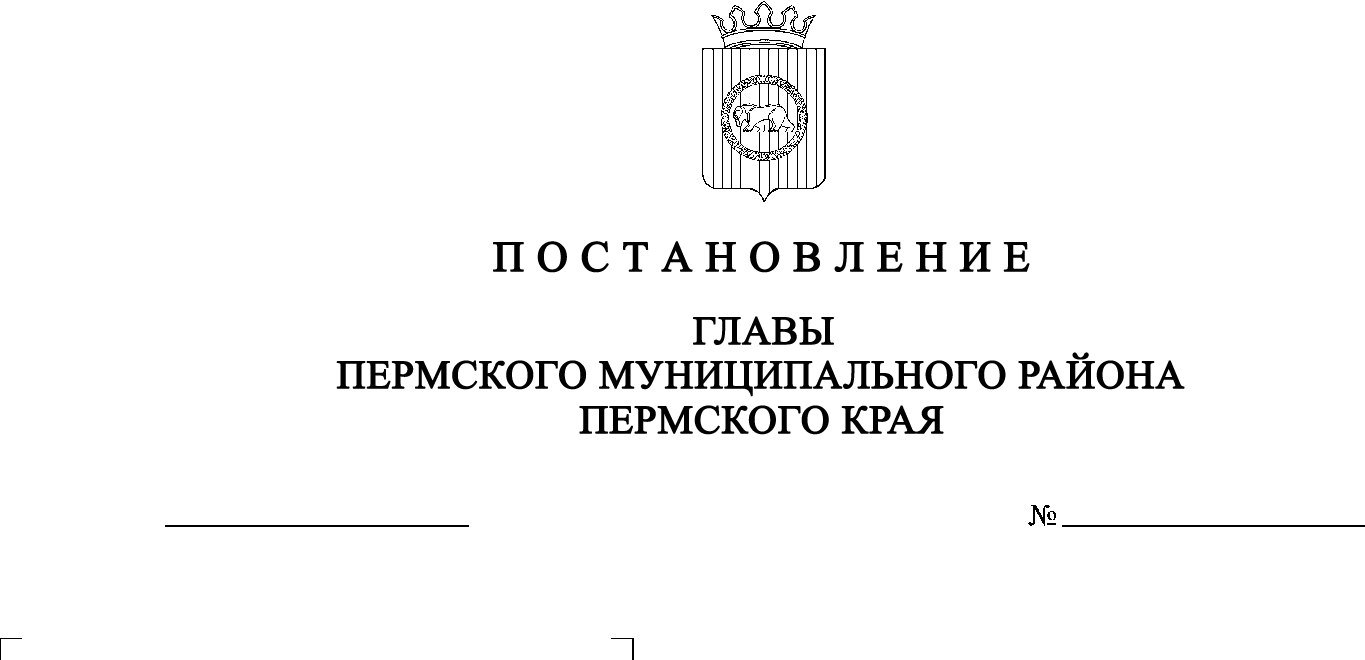 В соответствии с п. 20 ч. 1, ч. 4 ст. 14, ст. 28 Федерального закона от 06.10.2003 № 131-ФЗ «Об общих принципах организации местного самоуправления в Российской Федерации», ч. 4 ст. 40 Градостроительного кодекса Российской Федерации, ст. 14 Устава муниципального образования «Пермский муниципальный район», Положением о публичных слушаниях в Пермском муниципальном районе, утвержденным решением Земского Собрания Пермского муниципального района от 25.06.2014 № 470 (в редакции от 28.06.2018 № 327), на основании заявления Ясырева Д.А. от 27.01.2020 № 297, протокола заседания Комиссии по подготовке проекта правил землепользования и застройки (комиссии по землепользованию и застройке) при администрации Пермского муниципального района от 25.02.2020,ПОСТАНОВЛЯЮ:Провести 16 апреля 2020 года в 16:20 часов по адресу: Пермский край, Пермский район, Двуреченское сельское поселение, п. Ферма, ул. Строителей, 2б (здание администрации), публичные слушания по проекту решения о предоставлении разрешения на отклонение от предельных параметров разрешенного строительства (уменьшение минимального отступа от границ земельного участка до объекта капитального строительства со стороны ул. Героя с 3 до 0 метров и уменьшение минимального отступа от границ земельного участка до объекта капитального строительства со стороны проезда с восточной стороны с 3 до 0 м), установленных для территориальной зоны Ж-2– «Зона малоэтажной жилой застройки с приусадебными участками» Правилами землепользования и застройки Двуреченского сельского поселения, утвержденными решением Совета депутатов Двуреченского сельского поселения от 09.04.2013 № 325 (в редакции решения Земского Собрания Пермского муниципального района Пермского края от 30.05.2019 № 398), в отношении земельного участка с кадастровым номером 59:32:0430001:290, расположенного по адресу: Пермский край, Пермский район, Двуреченское с/п, д. Устиново, ул. Героя, дом 5.Комиссии по подготовке проекта правил землепользования и застройки (комиссии по землепользованию и застройке) при администрации Пермского муниципального района:2.1. организовать и провести публичные слушания;2.2. обеспечить соблюдение требований законодательства, правовых актов Пермского муниципального района по организации и проведению публичных слушаний;2.3. оповестить о проведении публичных слушаний по проекту решения о предоставлении разрешения на отклонение от предельных параметров разрешенного строительства правообладателей прилегающих земельных участков, имеющих общие границы с земельными участками, применительно к которым запрашивается данное разрешение;2.4. обеспечить своевременную подготовку, опубликование и размещение заключения о результатах публичных слушаний в средствах массовой информации, на официальных сайтах Земского Собрания и Пермского муниципального района.3. Заинтересованные лица вправе до 15 апреля 2020 года представить в письменной форме свои предложения и замечания, касающиеся указанного вопроса, для включения их в протокол публичных слушаний, в управление архитектуры и градостроительства администрации Пермского муниципального района по адресу: г. Пермь, ул. Верхнемуллинская, 74а, кабинет № 1.4. Срок проведения публичных слушаний составляет не более одного месяца с даты опубликования и размещения оповещения о начале публичных слушаний на официальном сайте Пермского муниципального района www.permraion.ru до даты опубликования заключения о результатах публичных слушаний на указанном сайте.5. Расходы, связанные с организацией и проведением публичных слушаний по проекту решения о предоставлении разрешения на отклонение от предельных параметров разрешенного строительства, возложить на Ясырева Дмитрия Анатольевича.6. Настоящее постановление опубликовать в бюллетене муниципального образования «Пермский муниципальный район» и разместить на официальном сайте Земского Собрания Пермского муниципального района, на официальном сайте Пермского муниципального района www.permraion.ru.7. Настоящее постановление вступает в силу со дня его официального опубликования. 8. Контроль исполнения настоящего постановления оставляю за собой.Глава муниципального района                                                                      А.П. Кузнецов                